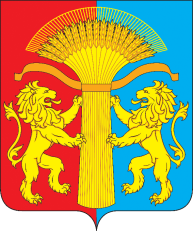 СОТНИКОВСКИЙ СЕЛЬСКИЙ СОВЕТ ДЕПУТАТОВКАНСКОГО РАЙОНА КРАСНОЯРСКОГО КРАЯ РЕШЕНИЕ28.04.2023г.                                               с. Сотниково                                     № 24-89О внесении изменений в решение Сотниковского сельского совета депутатов № 43-131 от 24.12.2018 «Об установлении срока рассрочки оплаты, приобретаемого субъектами малого и среднего предпринимательства арендуемого ими недвижимого имущества, находящего в муниципальной собственности, при реализации преимущественного права на приобретения такого имущества.В соответствии с Федеральным законом от 06.10.2003 № 131-ФЗ «Об общих принципах организации местного самоуправления в Российской Федерации», частью 1 статьи 5 Федерального закона от 22.07.2008 № 159-ФЗ «Об особенностях отчуждения движимого и недвижимого имущества, находящегося в государственной или в муниципальной собственности и арендуемого субъектами малого и среднего предпринимательства, и о внесении изменений в отдельные законодательные акты Российской Федерации», руководствуясь Уставом Сотниковского сельсовета Канского района Красноярского края, Сотниковский сельский  Совет депутатов РЕШИЛ:    Внести в решение «Об установлении срока рассрочки оплаты, приобретаемого субъектами малого и среднего предпринимательства арендуемого недвижимого имущества, находящегося в муниципальной собственности, при реализации преимущественного права на приобретение такого имущества» следующие изменения:1.1.В наименовании после слова «недвижимого» дополнить словами 
«и движимого имущества».1.2. Пункт 1 настоящего решения изложить в следующей редакции: «Установить, что срок рассрочки оплаты приобретаемого субъектами малого и среднего предпринимательства арендуемого ими имущества, находящегося в муниципальной собственности, при реализации преимущественного права на приобретение такого имущества, составляет 5 лет для недвижимого имущества и 3 лет для движимого имущества»2.Контроль за исполнением настоящего Решения возложить на Главу Администрации Сотниковского сельсовета – Рыбальченко Михаила Николаевича. 3.Решение вступает в силу в день, следующий за днем официального опубликования в печатном издании «СЕЛЬСКИЕ ВЕСТИ» и подлежит размещению на официальном сайте администрации Сотниковского сельсовета http://сотниково.рф/ Председатель                                                  Глава АдминистрацииСотниковского сельского                          Сотниковского сельсовета Совета депутатов               О.Н. Асташкевич                                                   М.Н.Рыбальченко